Рекомендациипо использованию государственной символики в учреждениях образованияВ соответствии с Кодексом Республики Беларусь об образовании, одним из основных направлений воспитания обучающихся, является «идеологическое воспитание, направленное на формирование у обучающегося знания основ идеологии белорусского государства, привитие подрастающему поколению основополагающих ценностей, идей, убеждений, отражающих сущность белорусской государственности». Воспитать гражданина – значит подготовить человека к участию в решении текущих и перспективных задач нашего государства, к выполнению функций хозяина и труженика, защитника Родины и семьянина, к участию в сознательной и активной деятельности. Значимую роль в решении задачи воспитания детей и молодежи как граждан и патриотов призваны сыграть учреждения образования, располагающие широким спектром педагогических методов и средств, богатым арсеналом воспитательных возможностей для комплексного и целенаправленного формирования гражданско-патриотических качеств личности обучающихся. Создание условий для формирования у подрастающего поколения гражданско-патриотических качеств личности является сегодня одним из основных критериев эффективности организации идеологической и воспитательной работы с учащимися, осуществляемой учреждениями образования. Важнейшим показателем данного критерия наряду с другими является знание обучающимися символики Республики Беларусь, понимание ее роли и значения как концентрированного выражения идеологии государства. Использование государственной символики позволяет не только сформировать у учащихся уважение к символам государственной власти, но и способствует патриотическому воспитанию подрастающего поколения в целом, его гражданскому становлению. Министерством образования разработан План мероприятий, направленных на формирование у обучающихся уважения к государственным символам Республики Беларусь.Герб, флаг и гимн Республики Беларусь – символы государственного суверенитетаВ системе атрибутов государственная символика занимает одно из важнейших мест, является воплощением национальной идеи белорусского государства. Национальные символы – это условные знаки, образы и предметы, выражающие особенности национальных ценностей, определенные стороны жизни народа и государства. В соответствии со статьей 1 Закона Республики Беларусь «О государственных символах Республики Беларусь» (далее – Закона) символами Республики Беларусь как суверенного государства являются Государственный флаг Республики Беларусь, Государственный герб Республики Беларусь и Государственный гимн Республики Беларусь [2].Герб, флаг и гимн государства – главные символы независимости, передающие историко-культурное наследие нашего народа, подчеркивающие национальный дух и достоинство белорусских граждан. Они отражают определенные стороны нации и государства, давая представление об историческом пути страны и ее национальных ценностях. Государственный флаг Республики Беларусь представляет собой прямоугольное полотнище, состоящее из двух горизонтальных цветных полос: верхней – красного цвета и нижней – зеленого цвета. Отношение ширины полос красного и зеленого цвета – 2:1. Отношение ширины Государственного флага Республики Беларусь к его длине – 1:2. У древка вертикально расположен белорусский национальный орнамент красного цвета на белом поле, составляющем 1/9 длины Государственного флага Республики Беларусь. Государственный флаг Республики Беларусь крепится на древке (флагштоке), которое окрашивается в золотистый (охра) цвет. Отношение ширины Государственного флага Республики Беларусь к длине древка – 1:3 [2].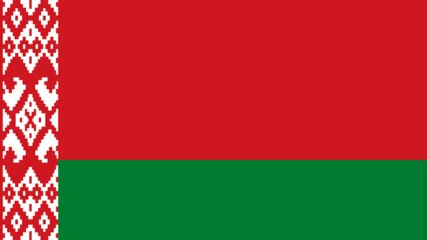 Цвета Государственного флага – красная, зеленая и украшенная орнаментом белая полоса – имеют исторические и национальные корни. В символике различных культур и эпох трактовка каждого цвета не одинакова, однако существует классическая традиция в европейской геральдике, которая принята в настоящее время во всем мире, и придает соответствующие символические значения различным цветам. Зеленый, красный и белый цвета белорусского флага обусловлены как исторически, так и мировоззренчески, связаны с духовными истоками народа.Применительно к белорусскому Государственному флагу его цвета можно расшифровать следующим образом: белый (серебро) – чистота, непорочность, радость; красный – право, сила, мужество, любовь, храбрость; зеленый – свобода, радость, надежда, здоровье. В христианской символике белый цвет символизирует жизнь, божественность, само христианство; красный – любовь Бога, огонь веры, кровь Христа; зеленый – юность, жизнь, возрождение, справедливость. [8].Красный цвет издавна символизирует солнце – главный источник энергии, питающий все жизненные процессы на земле. Вместе с тем красный цвет – олицетворение воли, зрелости, мужества, благородства, власти, солидарности в борьбе за высочайшие идеалы человечества.Красный цвет на нашем флаге – это цвет знамен дивизий Красной Армии и белорусских партизанских бригад, освобождавших нашу землю от фашистских оккупантов. Зеленый цвет – это символ Природы, веры в ее неисчерпаемую силу, цвет растительности, которая является основой всего живого. Вместе с тем это символ молодости и энергии, надежды, весны и возрождения. Для белорусского народа, из глубин веков сохранившего традиционную любовь к природе, зеленый цвет, цвет щедрости, доброты, созидания и трудолюбия, является естественным и органичным.Белый цвет – воплощение безгрешности и духовной чистоты, надежды на благополучное развитие судьбы. Это цвет примирения, веры и святости, цвет мудрости и знаний. Важнейшая особенность и своеобразие Государственного флага Республики Беларусь – использование национального орнамента как элемента государственной символики. Орнаментальность – это необычайно редкий элемент, несмотря на то, что орнамент с древних пор (до герба и флага) был характерным знаком или отличительной чертой всех культурных народов, украшал и помечал жилище, утварь, одежду, оружие, товары, культовые вещи и сооружения и т.д. Мастерство орнамента, независимо от сферы его применения, материала и тематики, было и остается важнейшей чертой белорусской национальной культуры. Орнамент на белорусском флаге прямо и непосредственно свидетельствует об этнической принадлежности, указывает на древнее происхождение белорусского народа, на традиции добросовестного труда и строгого порядка. В основу орнамента на Государственном флаге положен узор «Восходящее солнце», вытканный на полотенце в 1917 году крестьянкой деревни Костелище Сенненского района Матреной Маркевич. В орнаменте флага использованы символы земледелия – ромбы, древнейшие графические вариации которых известны археологам по находкам на территории Беларуси. Центральное место на узоре флага занимает вытянутый по вертикали ромб, от которого сверху и снизу отходят загнутые линии, напоминающие рога. На протяжении тысячелетий он воплощал материнское, женское начало и связанную с ним идею плодородия земли, ее созидательную силу, а также магическую силу труда. Этот узор широко использовали наши предки.В центре главного ромба – две крестообразно пересеченные линии с четырьмя точками между ними. У древних земледельцев ромб с такой фигурой символизировал засеянное поле. Его также трактуют как «ключ к счастью», магическое пожелание благоприятного развития событий. Добавим, что ромб с крестом – еще более древний, солярный знак, т.е. символ Солнца. У белорусских вышивальщиц орнамент такого типа назывался «сонейка» и символизировал восходящее красное солнце.Попарно соединенные ромбы вверху и внизу орнамента символизируют идею продолжения жизни, возобновляющихся хлебов. Между ними и центральной фигурой проходят линии из четырех прямоугольников с черточками, отходящими от всех сторон. Весь узор пронизывает идея добра, надежды на лучшее, пожелание плодородия и грядущего расцвета. На Государственном флаге орнамент красного цвета размещен на белом фоне. Такое сочетание соответствует традициям белорусского орнаментального искусства, в котором, как правило, на белую основу наносится цветной (чаще всего красный) узор. Белая основа также несет свое символическое послание: издревле белый цвет связывался со светом полуденного солнца, символизировал чистоту, непорочность, гостеприимство, согласие, свободу. Таким образом, три полосы Государственного флага – горизонтальные красная и зеленая, вертикальная белая с красным орнаментом – несут пожелание добра, успеха и процветания всем гражданам Беларуси и всем народам Земли [8].Государственный герб Республики Беларусь представляет собой размещенный в серебряном поле зеленый контур Государственной границы Республики Беларусь, наложенный на золотые лучи восходящего над земным шаром солнца. Вверху поля находится пятиконечная красная звезда. Герб обрамлен венком из золотых колосьев, переплетенных справа цветками клевера, слева – цветками льна. Венок трижды перевит с каждой стороны красно-зеленой лентой, в средней части которой в основании Государственного герба Республики Беларусь в две строки начертаны золотом слова «Рэспубліка Беларусь».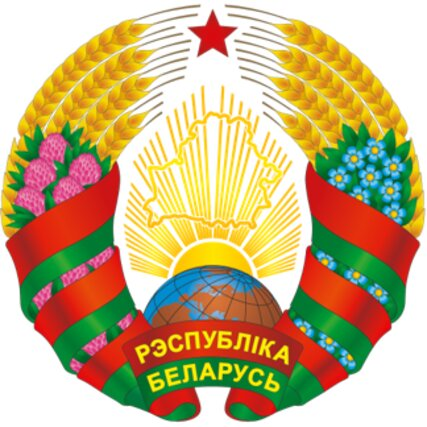 Государственный герб Республики Беларусь может воспроизводиться в многоцветном, двухцветном и одноцветном (в том числе золотом) изображении в графическом или объемном варианте [2].В основу современного Государственного геральдического символа Беларуси был положен герб, существовавший до осени 1991 г., который, в соответствии с новыми политическими реалиями, претерпел некоторые изменения. Это, в первую очередь, касается одного из центральных элементов всех гербов, которые имели республики Советского Союза – перекрещенных серпа и молота – основополагающей фигуры советской эпохи. Герб венчала красная пятиконечная звезда. После 1991 г. в изображение Государственного герба были внесены определенные изменения. В центре гербового изображения появился контур Республики Беларусь зеленого цвета, красная лента была заменена на ленту с цветами государственного флага, в центре появилась надпись с официальным названием государства: «Рэспубліка Беларусь». Претерпели незначительные изографические усовершенствования и другие элементы герба: колосья, пятилепестковые цветки льна, цветы клевера, земной шар. С точки зрения специалистов, они приобрели более совершенные очертания, отвечая современным дизайнерским требованиям [9].Герб отражает лучшие качества и черты национального характера белоруса: трудолюбие, доброжелательность, устремленность к лучшему. Элементы герба хорошо продуманы, несут глубокую смысловую нагрузку и тесно взаимосвязаны между собой.Основной конструкцией композиции являются изображения земли и восходящего солнца. Это два слоя символов жизни. Первый – Земля – основа всего живого. Второй – Солнце – древний космический символ, использовавшийся многими народами на протяжении тысячелетий и означавший божество, источник жизни, жизненную силу. Лучи солнца, восходящего из-за земного шара, проецируются на контуры территории Республики Беларусь, как бы согревают ее, несут тепло, жизнь, радость. Очертания границ Беларуси, наложенные на солнечные лучи, составляют центр композиции герба.Солнечные лучи являются одновременно связующим звеном между изображением Беларуси и земного шара. Здесь также заложен глубокий смысл. С одной стороны, Беларусь не нивелируется, не растворяется, а проявляется как самостоятельное, суверенное государство – вынесенные вверх контуры Республики как бы выделяют ее в мировом сообществе и этим подчеркивают ее значимость. С другой стороны, лучи символизируют связь Беларуси с мировым сообществом, указывают, что наша республика не возвышается над мировым объединением народов, а органически вливается в него.Контур Беларуси в центре символизирует суверенитет, территориальную целостность страны в ее международно признанных границах. В этом находят отображение самостоятельность нашего народа и его мирный характер. В то же время контур подчеркивает индивидуальность герба, его национальную особенность.Пятиконечная звезда – пентаграмма на гербе – один из древнейших символов человечества – выступает как символ вечности, счастья, лучшей жизни, верного пути и высоких стремлений, а также является символом охраны, безопасности. Таким образом, звезда в вершине герба символизирует гуманизм и одновременно защиту, оборону нашего Отечества, соответствуя менталитету Беларуси. Кроме того, пятиконечные лучи звездочки на гербе символизируют связь, дружбу людей всех пяти континентов Земли. Это еще раз подчеркивает дружелюбный характер нашего народа.Изображения земли и солнца отражают древние традиции белорусов, а также несут глубоко современный смысл, отражая надежды на расцвет Беларуси на основе прочной связи с родной землей-кормилицей и с мудростью энергичного народа, который трудится на этой земле. Эти ценности дополняет идея неистощимого плодородия и щедрого изобилия. Она нашла воплощение в обрамлении герба – венке из спелых и ржаных колосьев, украшенном цветами клевера и льна, обвитом лентой цветов Государственного флага. Пышно украшенный «дожиночный» сноп в старину ставился в главный, «красный» угол славянского жилища. Он олицетворял собой совместное произведение творческой силы природы, плодородной земли, ласкового солнца и человеческого труда. Венок издревле также являлся символом славы, чести, величия, знаком связи между потомками и предками, недаром именно венками чествуют героев в самых разных странах, венками же провожают в последний путь своих близких и поминают их в День памяти.Состав венка в гербе не случаен. Все его элементы символизируют труд и богатство. Рожь была основной зерновой культурой древней и средневековой Беларуси, и сегодня ее значение огромно. Вместе с тем сельское хозяйство издавна имело не только зерновое, но и животноводческое направление, важное значение приобретало выращивание технических культур. Рожь, клевер и лен – традиционные составляющие нашего сельского хозяйства [8].Государственный флаг Республики Беларусь, как и Государственный герб Республики Беларусь, был принят на республиканском референдуме 14 мая 1995 г. и утвержден Указом Президента Республики Беларусь от 7 июня 1995 г. № 214 «Об утверждении Положения о Государственном флаге Республики Беларусь» [9].Государственный герб и Государственный флаг нашей родины воплощают ее общественный и политический строй – демократический, нацеленный на развитие и процветание страны, обеспечение достойных условий для жизни каждого гражданина. Государственные символы Беларуси отражают также основополагающую идею равенства всех граждан Республики Беларусь независимо от социальной, национальной или религиозной принадлежности.Герб и флаг нашего государства наделены яркими чертами, которые сразу напоминают о родной стране. Они легко узнаваемы среди всех государственных символов мирового сообщества, с помощью простых и понятных средств отражают славную историю народа Беларуси и его многовековые традиции.Государственный гимн Республики Беларусь представляет собой музыкально-поэтическое произведение, исполняемое в случаях, предусмотренных Законом и иными законодательными актами Республики Беларусь.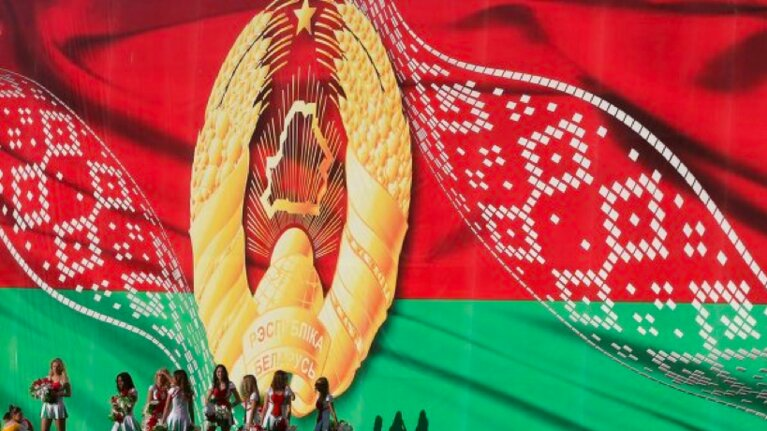 Государственный гимн Республики Беларусь может исполняться в оркестровом, хоровом, оркестрово-хоровом либо в иных вокальных, инструментальных или вокально-инструментальных вариантах. При этом могут использоваться аудио- и видеозапись, а также средства теле- и радиотрансляции. При вокальном и вокально-инструментальном исполнении Государственный гимн Республики Беларусь исполняется полностью, а при его инструментальном исполнении допускается частичное исполнение – проигрываются запев и припев один раз [2].Государственный герб, Государственный флаг отражают историю происхождения государства, его структуру, национальные и иные традиции, особенности экономики, природы. Государственный гимн в своей музыке и тексте выражает идеологические устои государства, его историю и устройство, цели и принципы. Использование государственной символики на учебных занятиях и воспитательных мероприятиях позволяет постепенно и поэтапно приобщать детей и учащуюся молодежь к основам идеологии нашего государства, формировать чувство любви и уважения к Родине, гордости за ее достижения, чувство ответственности за развитие и процветание, способствует формированию активной гражданской позиции.2. Принципы, формы и методы работы по изучению государственной символики в учреждениях образованияОбщая направленность воздействия государственной символики на сознание и поведение детей сохраняется на всех возрастных этапах становления личности. Формирование у обучающихся понимания сущности и значения государственных символов Республики Беларусь, воспитание уважения к ним складывается в образовательном процессе, в системе дошкольного и дополнительного образования детей и молодежи, а также в процессе проведения гражданских ритуалов, связанных с государственными символами.В каждом элементе государственной символики нашей страны заложен глубочайший смысл, который необходимо довести до сознания обучающихся. Идеи, заключенные в государственной символике, составляют тот потенциал, который при активном использовании его в ходе образовательного процесса, помогают пробуждать у обучающихся чувство гордости за свою страну. Использование государственных символов придает воспитательным мероприятиям особую торжественность.В качестве эмблем государственной власти используются условные обозначения, рассчитанные на непосредственное эмоциональное восприятие, которому способствует продуманное графическое, цветовое, пространственное (рельефный макет герба) решение условных изображений, музыкальное оформление и словесное выражение (гимн), а также система ритуалов.Государственные символы оказывают особенно благотворное влияние на эмоции, связанные с гражданским, правовым и нравственным самосознанием учащихся, их патриотическими взглядами и убеждениями. Это влияние наиболее действенно в педагогически организованных ситуациях. Формируемый в таких ситуациях эмоциональный фон благоприятствует усвоению содержания символики и становлению соответствующего оценочного отношения к ней.Важным с воспитательных позиций свойством символов является их синтетический смысл. Государственные символы Республики Беларусь представляют собой нерасторжимое единство компонентов, которые рассматриваются с учетом целой системы существующих между ними связей. Такой подход к использованию государственной символики делает возможным комплексное освоение учащимися содержащегося в эмблемах государственной власти нравственного, правового и идеологического смысла.Педагогическая работа с государственной символикой основывается, прежде всего, на учете возрастных особенностей детей, а также на понимании роли различных условных образных обозначений в образовании детей и молодежи. Младший школьный возраст – это благоприятный период для развития лучших качеств личности ребенка. Характерная потребность детей этого возраста – жажда познавать мир, творить в соответствии с индивидуальными интересами и способностями – способствует вовлечению их в продуктивную познавательную деятельность как активных субъектов педагогического процесса, обеспечивает их развитие. У младших школьников представления о государственных символах Республики Беларусь начинают формироваться преимущественно на эмоциональной основе. Каждый элемент государственных символов несет большую смысловую нагрузку. Педагог обращает внимание детей на то, что государственная символика или ее элементы постоянно окружают нас в повседневной жизни. Целесообразно создание условий для выражения детьми собственной эмоционально-нравственной оценки явлений общественной жизни. Работа по ознакомлению младших школьников с государственной символикой, проводимая в общем контексте формирования начал гражданской, политической культуры, должна осуществляться с учетом их возрастных особенностей лишь на номинальном уровне, когда дети наряду с пониманием значения основных понятий, характеризующих политическое устройство нашей страны, таких как «Президент Республики Беларусь», «демократия», «Национальное собрание Республики Беларусь», «депутат», «выборы» и др., постепенно постигают роль и значение деятельности Главы государства, усваивают смысл и историю создания государственных символов, учатся с уважением к ним относиться. Учителя начальных классов могут использовать большой потенциал уроков белорусского языка и литературы, курса «Мая Радзіма – Беларусь», различных внеклассных мероприятий. В начальной школе организуется коллективное прослушивание гимна  Республики Беларусь. Его предваряет беседа педагога о гимне как одном из важнейших государственных символов, истории его создания. С помощью педагога дети определяют характер музыки гимна как величавой, торжественной. Педагог объясняет, что гимн исполняется на торжественных праздниках и военных парадах, его слушают и поют стоя, проявляя тем самым уважение к главной песне своей Родины. Педагог предлагает детям прослушать гимн стоя, как это принято при его официальном исполнении в обществе. Педагог имеет большие возможности органического соединения урочной и внеурочной работы. Изученные на уроках элементы символики становятся в дальнейшем объектом бесед, используются при проведении внешкольных мероприятий, досуга. В младших классах целесообразно проводить конкурсы рисунков по темам, связанным с государственными символами Республики Беларусь, историей их появления. Аналогичную работу следует проводить с детьми при участии родителей.На новом уровне работа с государственными символами продолжается на II ступени общего среднего образования. Учащиеся этой возрастной группы в процессе накопления социального опыта начинают воспринимать знакомые с детства символы государства с качественно новой точки зрения, что обусловлено повышением уровня общественных, в том числе и правовых, требований, предъявляемых к взрослеющему школьнику, расширением круга его прав и обязанностей.Новой по сравнению с более ранними этапами обучения является возникающая теперь проблема раскрытия правового смысла символов государства. Как показывает анализ педагогического опыта, предусмотренные учебным планом предметы и сложившаяся практика воспитательной работы открывают большие возможности применения символов государства в педагогическом процессе. Особенно велика роль уроков истории, географии, литературы, а также различных внеучебных мероприятий, направленных на стимулирование нравственного, правового развития учащихся.В учреждениях образования проводятся циклы бесед, посвященных истории возникновения флага и герба, текста и музыки гимна Республики Беларусь. Пониманию роли государственных символов, их исторической преемственности способствует участие школьников в краеведческой деятельности, региональных и местных краеведческих программах, республиканской патриотической акции «Я – грамадзянін Беларусі», работе музеев учреждений образования. Привлечь внимание детей к символам нашего государства позволяет также экскурсионная и туристская работа, встречи и беседы с местными жителями, старожилами, людьми, пользующимися уважением окружающих, участниками Великой Отечественной войны, военнослужащими, известными спортсменами. Все это дает возможность наполнить конкретным содержанием понятия о символах государства, их роли и значении в жизни каждого человека. Педагог в ходе бесед, тематических классных и информационных часов, экскурсий и походов по родному краю, участия в праздниках и торжествах раскрывает идеологическое содержание символов государства, роль условных изображений и ритуалов в жизни общества. Дети приучаются сочетать уважительное отношение к символам и ритуалам с четким соблюдением законов, правил поведения. Изучение исторических, политических, художественных и других аспектов государственных символов может происходить в процессе исследовательской деятельности учащихся и определять тематику их исследовательских работ. Множество интересных сведений о государственных символах и их значении в жизни общества могут получить обучающиеся на занятиях по нумизматике и бонистике (изучение и собирание монет и денежных знаков разных стран и эпох), филателии (изучение и собирание почтовых марок), фалеристике (изучение орденов, медалей, нагрудных знаков), эмблематике (изучение государственных эмблем, знаков отличия) и др. Важнейшим условием эффективности работы со старшеклассниками учреждений общего среднего, профессионально-технического, среднего специального и высшего образования является использование методик и технологий ценностно-ориентированной, ценностно-поисковой деятельности (деловая, ролевая игра, турнир ораторов, диспут, лекция-рассуждение, сократовская беседа, ток-шоу, эстафета мнений, открытая кафедра, открытый микрофон, философский стол, сочинение (эссе) – размышление). Педагог сосредоточивает свое внимание на актуализации во внеурочной работе знаний, умений и навыков, связанных с различными аспектами функционирования эмблем государственной власти: собственно правовым, общественно-политическим, нравственным. Раскрытию сущности государственных символов способствуют дисциплины социально-гуманитарного блока (история, обществоведение), факультативные занятия и др. Под руководством педагога обучающиеся могут подготовить серию бесед, конкурсов, викторин, тематически связанных с государственными символами, используя наглядный материал, мультимедийные презентации, видео- и фонозаписи. В работе с обучающимися углубляются политические смыслы, заложенные в государственных символах Республики Беларусь, подчеркивается историческая преемственность этой символики. Дальнейшее осмысление политической и нравственной сути символов государства требует расширения и углубления представлений обучающихся о гражданских обязанностях. Формируя и укрепляя чувство гордости и уважения к символам нашего государства, целесообразно в содержание бесед, классных (кураторских) и информационных часов включать факты и эпизоды, которые характеризуют отношение наших граждан, воинов, спортсменов к флагу, гербу и гимну страны. В организации данной работы следует взаимодействовать с молодежными общественными объединениями. Особая роль в организации работы по изучению государственной символики Республики Беларусь принадлежит библиотекам учреждений образования. Они должны помочь педагогическим работникам, обучающимся, родителям в организации и обеспечении деятельности учреждений образования с использованием государственной символики: подборе литературы и публикаций из периодической печати по разъяснению государственной символики нашей страны, показу образцов, примеров отношения к государственной символике из истории и современной жизни, художественной, документальной и публицистической литературы. В библиотеках рекомендуется создавать тематические выставки, выставки-просмотры, выставки-презентации на темы: «Геральдика белорусского государства», «День Государственного герба и Государственного флага Республики Беларусь», выставки художественной литературы о символах государства. Оформление уголков государственной символики в фойе, актовом зале, административных помещениях, в учебных кабинетах, обязательное использование государственных символов, атрибутов и ритуалов в учреждениях образования при проведении торжественных мероприятий, собраний, линеек к знаменательным датам и государственным праздникам, при проведении воспитательных мероприятий, формирование у обучающихся уважения к государственным символам как воплощению национальной идеи белорусского общества, к личности главы государства – Президента Республики Беларусь как олицетворения единства нации, обеспечивающего политическую и экономическую стабильность страны, является важнейшим условием эффективности идеологической работы, проводимой в учреждениях образования в современных условиях.Список использованных источниковКодекс Республики Беларусь об образовании. Дата доступа: 26.03.2013.Закон Республики Беларусь от 5 июля 2004 г. № 301-З «О государственных символах Республики Беларусь» Концепция непрерывного воспитания детей и учащейся молодежи в Республике Беларусь (утверждена постановлением Министерства образования Республики Беларусь от 14 декабря 2006 г. № 125) // Национальный реестр правовых актов Республики Беларусь, 2007 г., 
№ 8/15613 // Зб. нармат. дак. Мін-ва адукацыі Рэсп. Беларусь. – 2007. – №2. – С.9-40.Программа непрерывного воспитания детей и учащейся молодежи в Республике Беларусь на 2011-2015гг., постановление Министерства образования Республики Беларусь от 24 мая 2011 г. № 16. Воспитание подрастающего поколения – одна из важнейших задач общества: интервью с Министром образования Республики Беларусь Сергеем Александровичем Маскевичем //Выхаванне і дадатковая адукацыя. – 2013. – №1. – С.2-4.Буткевич, В.В. Патриотическое воспитание учащихся: история и современность: пособие для педагогов общеобразоват. учреждений / 
В.В. Буткевич. – Минск: Нац. ин-т образования, 2010.Буткевич, В.В. Методика организации гражданского воспитания учащихся: пособие для педагогов учреждений общ. сред. образования / В.В. Буткевич, О.В. Толкачева. – Минск : Нац. ин-т образования, 2011.Елинская, М. Государственная символика Беларуси: исторические традиции и преемственность // Архивы и делопроизводство. – 2007. – №5. – С.108-113.